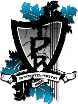                    Tau Rho Beta | Graduate Chapter Membership Please complete the form below and return it.Graduate Chapter InformationGraduate Chapter Officers Chapter PresidentChapter Vice PresidentChapter SecretaryChapter TreasurerChapter HistorianChapter Sergeant-at-ArmsChapter ChaplainGraduate Chapter MembersEmail Form tpbnational@gmail.comChapter Name of College or University/Location City and StateFull Name: Home Telephone: Cell Telephone: Cell Telephone: Email Address: Initiation Date: (MM/DD/YYYY) (MM/DD/YYYY) Full Name: Home Telephone: Cell Telephone: Cell Telephone: Email Address: Initiation Date: (MM/DD/YYYY) (MM/DD/YYYY) Full Name: Home Telephone: Cell Telephone: Cell Telephone: Email Address: Initiation Date: (MM/DD/YYYY) (MM/DD/YYYY) Full Name: Home Telephone: Cell Telephone: Cell Telephone: Email Address: Initiation Date: (MM/DD/YYYY) (MM/DD/YYYY) Full Name: Home Telephone: Cell Telephone: Cell Telephone: Email Address: Initiation Date: (MM/DD/YYYY) (MM/DD/YYYY) Full Name: Home Telephone: Cell Telephone: Cell Telephone: Email Address: Initiation Date: (MM/DD/YYYY) (MM/DD/YYYY) Full Name: Home Telephone: Cell Telephone: Cell Telephone: Email Address: Initiation Date: (MM/DD/YYYY) (MM/DD/YYYY) Full Name: Full Name: Full Name:Full Name:Full Name:Full Name:Full Name:Full Name:Full Name:Full Name:Full Name:Full Name:Full Name:Full Name:Full Name:Full Name:Full Name:Full Name: